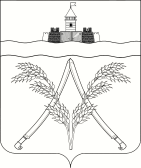 П О С Т А Н О В Л Е Н И ЕАДМИНИСТРАЦИИ  МИНГРЕЛЬСКОГО  СЕЛЬСКОГО ПОСЕЛЕНИЯ АБИНСКОГО РАЙОНАот 27.12.2018г.								             № 235станица МингрельскаяОб утверждении плана мероприятий по противодействиюкоррупции в администрации Мингрельского сельского поселения Абинского района на 2019 годВ целях противодействия коррупции в органах местного самоуправления Мингрельского сельского поселения, в целях организации исполнения Федерального закона от 25 декабря 2008 г. № 273-ФЗ «О противодействии коррупции» администрация  Мингрельского сельского поселения Абинского района п о с т а н о в л я е т:1.Утвердить плана мероприятий по противодействию коррупции в администрации Мингрельского сельского поселения Абинского района на 2019 год (прилагается).2. Настоящее постановление вступает в силу со дня его подписания.Глава  Мингрельского сельского поселенияАбинского района                                              подпись                 И.В. ДубровинПлан антикоррупционных мероприятий в администрации  Мингрельского сельского поселения Абинского района на 2019 годНачальник общего отдела                                подпись                    О.А.ЯкобчукПРИЛОЖЕНИЕУТВЕРЖДЕНПостановлением администрацииМингрельского сельского поселенияАбинского районаот 27.12.2018г. № 235№п/пНаименование мероприятияСрок реализацииСрок реализацииОтветственный исполнительОтветственный исполнитель1. Мониторинг и оценка уровня восприятия коррупции и эффективности мер и программ противодействия коррупции1. Мониторинг и оценка уровня восприятия коррупции и эффективности мер и программ противодействия коррупции1. Мониторинг и оценка уровня восприятия коррупции и эффективности мер и программ противодействия коррупции1. Мониторинг и оценка уровня восприятия коррупции и эффективности мер и программ противодействия коррупции1. Мониторинг и оценка уровня восприятия коррупции и эффективности мер и программ противодействия коррупции1. Мониторинг и оценка уровня восприятия коррупции и эффективности мер и программ противодействия коррупции1.1 Проведение мониторинга и оценки уровня восприятия коррупции и оценки уровня восприятия коррупцииПроведение мониторинга и оценки уровня восприятия коррупции и оценки уровня восприятия коррупцииежегодноежегоднозаместитель главы1.2 Освещение в средствах массовой информации и на официальных сайтах в информационно-телекоммуникационной сети «Интернет» результатов мониторинга и оценки уровня восприятия коррупции Освещение в средствах массовой информации и на официальных сайтах в информационно-телекоммуникационной сети «Интернет» результатов мониторинга и оценки уровня восприятия коррупции ежегодноежегоднообщий отдел1.3Осуществлять корректировку плана антикоррупционных мероприятий на текущий период с учётом результатов мониторинга и оценки эффективности мер противодействия коррупции.Осуществлять корректировку плана антикоррупционных мероприятий на текущий период с учётом результатов мониторинга и оценки эффективности мер противодействия коррупции.по необходимостипо необходимостиобщий отдел2. Меры, направленные на повышение эффективности антикоррупционной работы 2. Меры, направленные на повышение эффективности антикоррупционной работы 2. Меры, направленные на повышение эффективности антикоррупционной работы 2. Меры, направленные на повышение эффективности антикоррупционной работы 2. Меры, направленные на повышение эффективности антикоррупционной работы 2. Меры, направленные на повышение эффективности антикоррупционной работы 2.1 Проведение мониторинга коррупционных рисков в администрации Мингрельского сельского поселения ежегодноежегоднообщий отделобщий отдел2.2 Анализ должностных инструкций муниципальных служащих, проходящих муниципальную службу на должностях, замещение которых связано с коррупционными рисками, на предмет подробной регламентации их обязанностей при осуществлении должностных полномочий и при необходимости внесение изменений в должностные инструкцииежегодно (по итогам мониторинга коррупционных рисков) ежегодно (по итогам мониторинга коррупционных рисков) общий отделобщий отдел3. Совершенствование работы кадровых подразделений по профилактике  коррупционных и иных правонарушений3. Совершенствование работы кадровых подразделений по профилактике  коррупционных и иных правонарушений3. Совершенствование работы кадровых подразделений по профилактике  коррупционных и иных правонарушений3. Совершенствование работы кадровых подразделений по профилактике  коррупционных и иных правонарушений3. Совершенствование работы кадровых подразделений по профилактике  коррупционных и иных правонарушений3. Совершенствование работы кадровых подразделений по профилактике  коррупционных и иных правонарушений3.1Анализ сведений о доходах, об имуществе и обязательствах имущественного характера, представленных гражданами, претендующими на замещение должностей муниципальной службы, муниципальными служащими. постояннопостояннообщий отделобщий отдел3.2Анализ причин возникновения конфликта интересов, одной стороной  которого являются лица, замещающие должности муниципальной службы, и принятие мер по ее предотвращению постояннопостояннообщий отделобщий отдел3.3Организация обсуждения вопросов о состоянии работы по выявлению случаев возникновения конфликта интересов, одной из сторон которого являются лица, замещающие должности муниципальной службы, и принятию мер по ее совершенствованиюпо утвержденному планупо утвержденному плануобщий отделобщий отдел3.4Мониторинг выполнения муниципальными служащими обязанности сообщить в случаях, установленных федеральными законами, о получении подарков в связи с их должностным положением или в связи с исполнением ими служебных обязанностейпостояннопостояннообщий отделобщий отдел3.5Осуществление с участием общественных объединений, уставной задачей которых является участие в противодействии коррупции, и других институтов  гражданского общества комплекса организационных, разъяснительных и иных мер по соблюдению муниципальными служащими ограничений и запретов, а также по исполнению ими обязанностей, установленных в целях противодействия коррупциипостояннопостояннообщий отделобщий отдел3.6Проведение мероприятий по формированию у муниципальных служащих негативного отношения к коррупционным проявлениям.постояннопостояннообщий отделобщий отдел3.7Мониторинг вопросов правоприменительной практики по результатам вступивших в законную силу решений судов, арбитражных судов о признании недействительными ненормативных правовых актов, незаконными решений и действий (бездействия) органов местного самоуправления Мингрельского сельского поселения, подведомственных организаций и их должностных лицпостояннопостояннообщий отделобщий отдел4. Совершенствование взаимодействия органов местного самоуправления со средствами массовой информации, населением и институтами гражданского общества в вопросах противодействия коррупции4. Совершенствование взаимодействия органов местного самоуправления со средствами массовой информации, населением и институтами гражданского общества в вопросах противодействия коррупции4. Совершенствование взаимодействия органов местного самоуправления со средствами массовой информации, населением и институтами гражданского общества в вопросах противодействия коррупции4. Совершенствование взаимодействия органов местного самоуправления со средствами массовой информации, населением и институтами гражданского общества в вопросах противодействия коррупции4. Совершенствование взаимодействия органов местного самоуправления со средствами массовой информации, населением и институтами гражданского общества в вопросах противодействия коррупции4. Совершенствование взаимодействия органов местного самоуправления со средствами массовой информации, населением и институтами гражданского общества в вопросах противодействия коррупции4.1Обеспечение использования общественных (публичных) слушаний, предусмотренных земельным и градостроительным законодательством Российской Федерации, при рассмотрении вопросов о предоставлении земельных участков, находящихся в муниципальной собственности (количество проведенных публичных слушаний)постояннопостоянноотдел местного хозяйстваотдел местного хозяйства4.2Опубликование результатов анализа изучения и разработки муниципальных правовых актов и их проектов, направленных на противодействие коррупции (количество опубликованных муниципальных правовых актов и их проектов)постояннопостояннообщий отдел общий отдел 4.3Организация встреч по вопросам противодействия коррупции (количество мероприятий)постояннопостояннообщий отделобщий отдел4.4Активизация работы по формированию у служащих отрицательного отношения к коррупции с привлечением для этого общественных объединений, уставной задачей которых является участие в противодействии коррупции, и других институтов гражданского общества. Предание гласности каждого установленного в соответствующем органе факта коррупциипостояннопостояннообщий отделобщий отдел